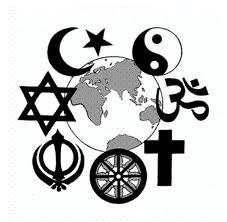 Våra världsreligioner- ett viktigt uppdragUnder detta uppdrag ska viStudera kristendom, islam, hinduism, buddhism och judendom och dess utbredning i världenlära oss om ritualer och religiösa levnadsregler samt heliga platser och centrala tankegångar bakom dessalära oss om religionernas betydelse för värderingar och kultur i samhället förr och nulära oss om vad religioner och andra livsåskådningar kan betyda för människors identitet, livsstil och grupptillhörighetlära oss om religioner och livsåskådningar och om hur de påverkar och påverkas i samhälletI kursplanen står:Ritualer och religiöst motiverade levnadsregler samt heliga platser och rum i kristendomen och i de andra världsreligionerna islam, judendom, hinduism och buddhism. Centrala tankegångar bakom ritualer, levnadsregler och heliga platser i kristendomen och de andra världsreligionerna, till exempel som de uttrycks i religiösa berättelser i Bibeln och andra urkunder.Kristendomens betydelse för värderingar och kultur i det svenska samhället förr och nu. Kristna högtider och traditioner med koppling till kyrkoåret, till exempel sånger och psalmer.